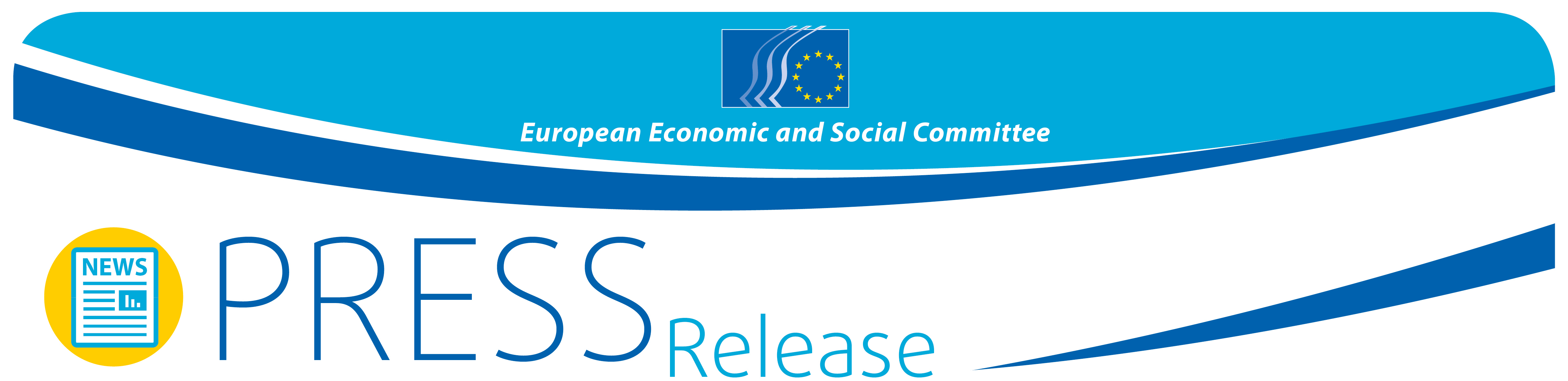 Prawa ofiar w UE – obecnie stały się rzeczywistością Gdy Maggie Hughes przekonała się, że nie może liczyć na żadną pomoc, wsparcie ani poradę dla siebie i swego syna, Robbiego, który padł ofiarą brutalnego napadu w Grecji, w wyniku którego doznał trwałych urazów mózgu, postanowiła zawalczyć o prawa ofiar. Walka ta zawiodła ją od beznadziejnej sytuacji, w jakiej znalazła się na Krecie w 2008 roku, do pozycji, w której mogła w 2012 r. wpłynąć na kształt unijnego prawodawstwa mającego na celu wspieranie ofiar przestępstw, aż do tego momentu we wrześniu 2015 r., w którym zapadł ostateczny wyrok w sprawie Robbiego. Sprawa Maggie odzwierciedla setki podobnych przypadków w całej UE, przy czym to często stowarzyszenia pomocy ofiarom i organizacje pozarządowe pomagają ofiarom otrząsnąć się po dramatycznych wydarzeniach. Patronacka organizacja Victim Support Europe (VSE) wyróżnia się wyjątkową aktywnością wśród wielu podmiotów prowadzących kampanie w Europie na rzecz wprowadzenia unijnych przepisów, które zapewniłyby ofiarom zdecydowane wsparcie. Organizacja ta współpracuje zarówno z Maggie Hughes, jak i z EKES-em oraz instytucjami europejskimi w celu zapewnienia wsparcia dla wprowadzenia ambitnych zmian zabezpieczających prawa ofiar w każdym państwie członkowskim.Dyrektywa w sprawie ochrony praw ofiar powinna już wejść w życie we wszystkich państwach członkowskich (stosowny termin upłynął 16 listopada 2015 r.). W rezultacie obywatele uzyskają możliwość dochodzenia w sądach krajowych praw przyznanych im na mocy tej dyrektywy. Chodzi tu o prawo do indywidualnej oceny ich sytuacji i godnego traktowania, do informowania ofiar na temat ich przypadku i przysługujących im praw w zrozumiały sposób, a także o przyznanie praw członkom rodziny ofiar oraz o prawo do korzystania z usług służb udzielających ofiarom wsparcia i ochrony.Sprawozdawczyni EKES-u w sprawie dyrektywy Kathleen Walker Shaw, która na wysłuchaniu zorganizowanym przez EKES w 2011 r. jako pierwsza zwróciła uwagę instytucji europejskich na sprawę Robbiego Hughesa, stwierdziła: „Jestem niezmiernie zadowolona, że w wyniku współpracy instytucji europejskich i organizacji udzielających ofiarom pomocy, Europa będzie w stanie zapewnić lepsze wsparcie i ochronę obywatelom znajdującym się w potrzebie. Osoby, które padły ofiarą przestępstwa w UE wiedzą teraz, że mogą zostać wysłuchane w ich własnym języku, że ich rodziny także otrzymają wsparcie, i że ich prawa i godność zostaną w pełni uszanowane. Teraz musimy zadbać o to, by wszystkie ofiary w Europie mogły faktycznie korzystać z tych praw” .Maggie Hughes, matka Robbiego i aktywna działaczka na rzecz praw ofiar, przyznała: „Potrzebowaliśmy czasu, by zwieńczyć sukcesem nasze starania, ale jestem dumna z tego, co osiągnęliśmy – będzie to iskierką nadziei dla wielu ofiar i rodzin znajdujących się w potrzebie. Gdy doznajesz tak wielkiej krzywdy, gdy padasz ofiarą przestępstwa, to cały świat wokół ciebie rozpada się. Jeżeli na dodatek znajdujesz się w obcym kraju, to twoja sytuacja staje się jeszcze trudniejsza. Te nowe przepisy sprawią, że obywatele w całej Europie, którzy do tej pory napotykali mur nie do przebicia, dostaną wreszcie odpowiednie wsparcie”.Levent Altan, dyrektor wykonawczy Victim Support Europe, podkreślił: „Nasza organizacja od ponad 25 lat nawołuje do zabezpieczenia praw ofiar we wszystkich krajach europejskich. Obecna dyrektywa jest ważnym krokiem ku realizacji tych praw. Jesteśmy dumni z tego, że współpracowaliśmy z UE i państwami członkowskimi w celu dokonania tego pozytywnego kroku. Będziemy teraz wywierać presję na rządy, by wywiązały się z podjętych zobowiązań, i by przejęte prawo europejskie stało się dla ofiar rzeczywistością. Zapewnienie emocjonalnego i praktycznego wsparcia jest często niezbędne do tego, by ofiary mogły dojść do siebie, i by ułatwić im dostęp do wszystkich przysługujących im praw. Dlatego też VSE będzie kontynuować swoją misję polegającą na ustanowieniu usług udzielania wsparcia każdej potrzebującej ofierze we wszystkich państwach członkowskich”.EKES po raz pierwszy zaczął wspierać prowadzoną przez Maggie kampanię na początku 2011 r. W ramach tych kontaktów Maggie Hughes spotkała się z ówczesną europejską komisarz ds. sprawiedliwości Viviane Reding, by podzielić się swoimi doświadczeniami i wnieść wkład w opracowanie wniosku UE dotyczącego praw ofiar. EKES z dumą stwierdza, że wniosek ten stanowi istotny krok ku lepszej Europie, dbającej o wszystkich obywateli w potrzebie.  KontekstOpinia EKES-u w sprawie dyrektywy dotyczącej praw ofiar (K. Walker Shaw), 7 grudnia 2011 r.Dyrektywa UE 2012/29/UE ustanawiająca normy minimalne w zakresie praw, wsparcia i ochrony ofiar przestępstw, 25 października 2012 r.Nota faktograficzna „The Victims' Rights Directive: What will it bring?”[Co przyniesie dyrektywa dotycząca praw ofiar?], Komisja Europejska, listopad 2015 r. Szczegółowych informacji udziela:Caroline ALIBERT-DEPREZ – Dział Prasy EKES-ue-mail: press@eesc.europa.eutel.: + 32 2 546 9406 / +32 475 75 32 02@EESC_PRESS _______________________________________________________________________________Europejski Komitet Ekonomiczno-Społeczny (EKES) reprezentuje różnorodne środowiska społeczne i gospodarcze zorganizowanego społeczeństwa obywatelskiego. Jest instytucjonalnym organem doradczym powołanym w 1957 r. na mocy traktatu rzymskiego. Doradcza funkcja EKES-u umożliwia jego członkom, a zatem i reprezentowanym przez nich organizacjom, uczestniczenie w unijnym procesie decyzyjnym. Komitet liczy 350 członków z całej Europy, którzy są powoływani przez Radę Unii Europejskiej._______________________________________________________________________________KOMUNIKAT PRASOWY nr 68/201519 listopada 2015 r.